Study type: AG (academic-general), TM (theoretical and methodological), SP (scientific and Professional), PA (Professional and applicable)Status: E-elective, M-mandatoryActive teaching classes: L-lectures, P-Practical classes, SR-Study research work, OC-other classes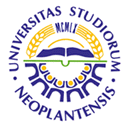 UNIVERSITY OF NOVI SADFACULTY OF AGRICULTURE 21000 NOVI SAD, TRG DOSITEJA OBRADOVIĆA 8UNIVERSITY OF NOVI SADFACULTY OF AGRICULTURE 21000 NOVI SAD, TRG DOSITEJA OBRADOVIĆA 8UNIVERSITY OF NOVI SADFACULTY OF AGRICULTURE 21000 NOVI SAD, TRG DOSITEJA OBRADOVIĆA 8UNIVERSITY OF NOVI SADFACULTY OF AGRICULTURE 21000 NOVI SAD, TRG DOSITEJA OBRADOVIĆA 8UNIVERSITY OF NOVI SADFACULTY OF AGRICULTURE 21000 NOVI SAD, TRG DOSITEJA OBRADOVIĆA 8UNIVERSITY OF NOVI SADFACULTY OF AGRICULTURE 21000 NOVI SAD, TRG DOSITEJA OBRADOVIĆA 8UNIVERSITY OF NOVI SADFACULTY OF AGRICULTURE 21000 NOVI SAD, TRG DOSITEJA OBRADOVIĆA 8UNIVERSITY OF NOVI SADFACULTY OF AGRICULTURE 21000 NOVI SAD, TRG DOSITEJA OBRADOVIĆA 8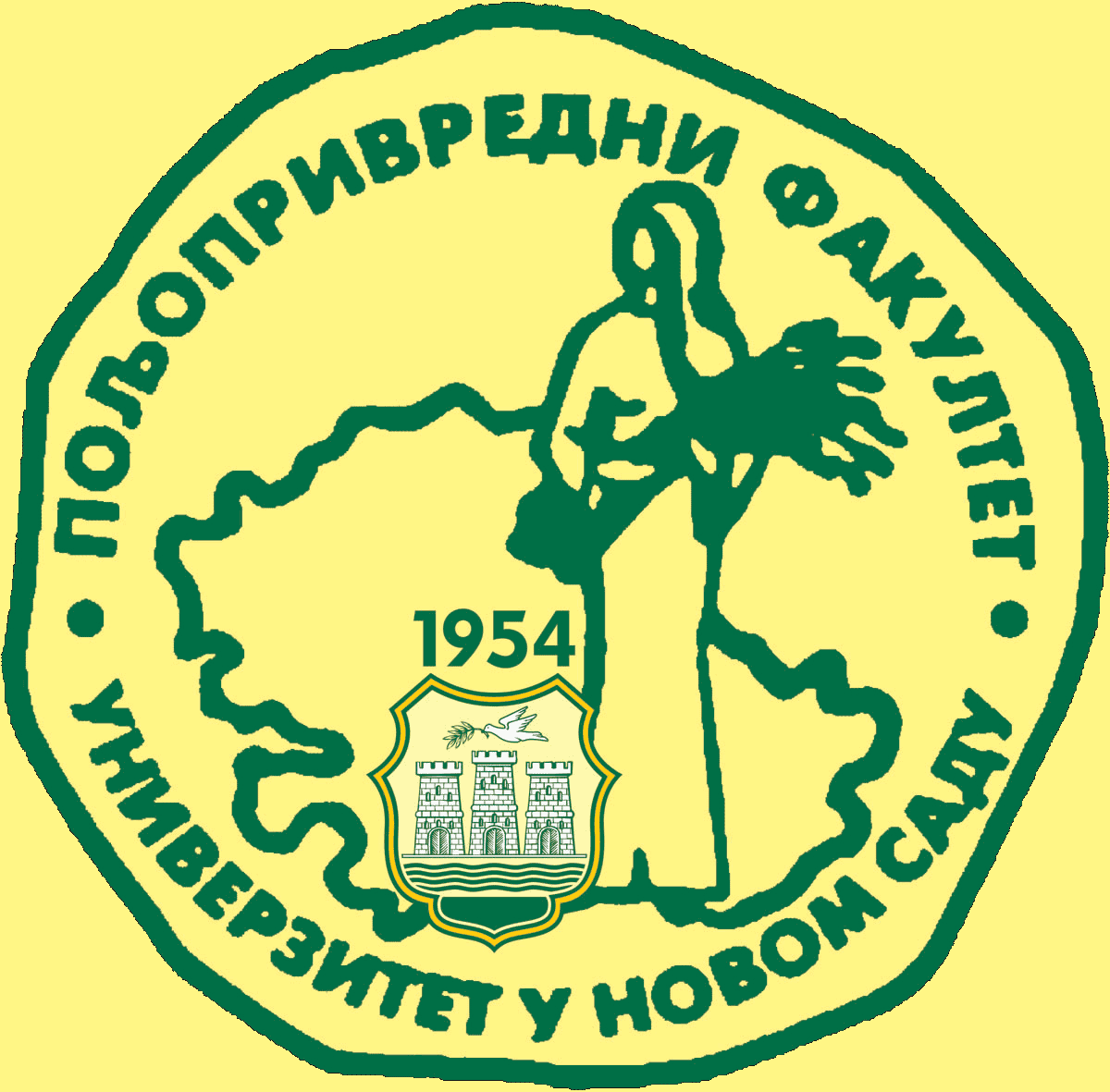 Study Programme AccreditationUNDERGRADUATE ACADEMIC STUDIESOrganic agricultureStudy Programme AccreditationUNDERGRADUATE ACADEMIC STUDIESOrganic agricultureStudy Programme AccreditationUNDERGRADUATE ACADEMIC STUDIESOrganic agricultureStudy Programme AccreditationUNDERGRADUATE ACADEMIC STUDIESOrganic agricultureStudy Programme AccreditationUNDERGRADUATE ACADEMIC STUDIESOrganic agricultureStudy Programme AccreditationUNDERGRADUATE ACADEMIC STUDIESOrganic agricultureStudy Programme AccreditationUNDERGRADUATE ACADEMIC STUDIESOrganic agricultureStudy Programme AccreditationUNDERGRADUATE ACADEMIC STUDIESOrganic agricultureTable 5.1Schedule of the Study ProgrammeTable 5.1Schedule of the Study ProgrammeTable 5.1Schedule of the Study ProgrammeTable 5.1Schedule of the Study ProgrammeTable 5.1Schedule of the Study ProgrammeTable 5.1Schedule of the Study ProgrammeTable 5.1Schedule of the Study ProgrammeTable 5.1Schedule of the Study ProgrammeTable 5.1Schedule of the Study ProgrammeTable 5.1Schedule of the Study ProgrammeTable 5.1Schedule of the Study ProgrammeTable 5.1Schedule of the Study ProgrammeTable 5.1Schedule of the Study ProgrammeIDCourse nameCourse nameSem.Study typeStatusActive teaching classes (weekly)Active teaching classes (weekly)Active teaching classes (weekly)Active teaching classes (weekly)Active teaching classes (weekly)ECTSLPOCSRSRYear: 1Year: 1Year: 1Year: 1Year: 1Year: 1Year: 1Year: 1Year: 1Year: 1Year: 1Year: 1Year: 1ЗMOP1О01Global environmental change and sustainable use of natural resourcesGlobal environmental change and sustainable use of natural resourcesITMM40---6ЗMOP1О02Sustainable Agriculture SystemsSustainable Agriculture SystemsITMM316ЗMOP1О03Soil Fertility Management in Organic FarmingSoil Fertility Management in Organic FarmingITMM316Elective course (block 1)Elective course (block 1)TME226Elective course (block 2)Elective course (block 2)TME226ЗMOP2О06Professional practice (45 hours)Professional practice (45 hours)IIPA33ЗMOP2О07Theoretical and experimental basics of final exemTheoretical and experimental basics of final exemIISP20207